Smlouva o výpůjčce(dále jen "smlouva"), kterou uzavírají podle § 659 a násl. občanského zákoníkuPůjčitel:Cardion s.r.o.Rybnická 136, 634 00 BrnoZastoupení ing. Ivo Nekudou, jednatelem společnosti IČ: 60719877, DIČ: CZ60719877 zapsána v OR u KS v Brně, oddíl C, vložka 16405 bankovní spojení č.ú. 8010-0403073933/0300 (dále jen "půjčitel'1) aVypůjčitel:Krajská nemocnice T. Bati, a. s.Havlíčkovo nábřeží 600, 762 75 Zlínjejímž jménem jednají Ing. Dana Barnášová, předsedkyně představenstva a MUDr. BohuslavŠkubal, CSc., člen představenstva IČ : 27661989zapsána v obchodním rejstříku u Krajského soudu v Brně oddíl B., vložka 4437 (dále jen "vypůjčitel")takto:Předmět smlouvyPůjčitel je vlastníkem zdravotnického prostředku - přístroje: programátor Merlin, model 3560, v.č. 12051818 vč. příslušenství. Účetní hodnota přístroje je 75.000,- Kč vč. DPH (dále jen předmět výpůjčky).Za podmínek uvedených ve smlouvě a příslušných ustanoveních občanského zákoníku půjčitel přenechává vypůjčiteli předmět výpůjčky k bezplatnému užívání k účelům poskytování zdravotní péče na oddělení interní klinika, kardiostimulační ambulance, a to za účelem programace implantabilních kardiostimulátorů SJM CRMD, měření akutních hodnot při implantaci elektrody, kontrola pacientů s implantovaným kardiostimulátorem SJM CRMD, výukové činnosti v oblasti trvalé kardiostimulace (demo provoz)Práva a povinnosti smluvních stran1. Výpůjčitel je po dobu trvání výpůjčky povinen• pověřovat obsluhou předmětu výpůjčky pouze své zaměstnance, kteří jsou k tomu řádně vyškolenichránit předmět výpůjčky před poškozením, zničením, ztrátou, nadměrným opotřebením nebo zneužitímdo deseti dnů po skončení výpůjčky vrátit předmět výpůjčky ve stavu, v jakém ho převzal s přihlédnutím k obvyklému opotřebeníneprodleně informovat půjčiteie o všech případech poškození, zničení či ztrátě předmětu výpůjčkyuhradit půjčiteli škody, které vzniknou na předmětu výpůjčky během trvání výpůjčky s výjimkou obvyklého opotřebení« bez zbytečného odkladu nahlásit půjčiteli potřebu opravy předmětu výpůjčky a umožnit mu její provedeníVypůjčitel není oprávněn® provádět na předmětu výpůjčky jakékoliv technické úpravy nebo jiné změny s výjimkou běžné údržby a drobných oprav• předmět výpůjčky nebo jeho část pronajat nebo jiným způsobem přenechat k užívání jiné osobě.Půjčitel je povinen do jednoho měsíce po podpisu této smlouvy předat vypůjčiteli předmět výpůjčky v provozuschopném stavu spolu s následujícími doklady, kterými osvědčí, že předmět výpůjčky je způsobilý k užívání v ČR ve smyslu příslušných právních předpisů. Současně s předmětem výpůjčky předá půjčitel protokol o předání a převzetí předmětu výpůjčky (předávací protokol), v němž bude proveden záznam o zaškolení. Předávací protokol vždy podepíše oprávněná osoba půjčitele a pověřený zaměstnanec oddělení zdravotnických přístrojů vypůjčitele.3.1 V případě předmětu výpůjčky, který byl uveden na trh v některém z členských států Evropské unie a který je opatřený značkou CE ve smyslu vl. nařízení č. 336/2004 Sb., musí být doloženy tyto doklady:kopie prohlášení o shodě vystaveného výrobcem nebo jeho zplnomocněným zástupcem,kopie CE certifikátu vystaveného notifikovanou osobou,návod k obsluze v českém jazyce ve smyslu zákona č. 123/2000 Sb. v platném znění.3.2 V případě předmětů výpůjčky, které nebyly uvedeny na trh v některém z členských států Evropské unie a nemají značku CE ve smyslu vl. nařízení č. 336/2004 Sb., avšak mohou být uváděny do provozu dle přechodných ustanovení vl. nař. č. 336/2004 Sb., být doloženy tyto doklady:kopie prohlášení o shodě podle zákona č. 22/1997 Sb. v platném znění a příslušných vládních nařízení (vl. nař. č. 336/2004 Sb., vl. nař. 25/2004 Sb. a vl. nař. 181/2001 Sb.) v platném znění,kopie certifikátu české notifikované osoby, která se podílela na posuzování shody,kopie závěrečné zprávy o klinickém hodnocenínávod k obsluze v českém jazyce ve smyslu zákona č. 123/2000 Sb. v platném znění.Půjčitel je dále povinenzaškolit určené zaměstnance vypůjčitele, kteří budou předmět výpůjčky obsluhovatpo dobu trvání smlouvy zajišťovat a hradit opravy předmětu výpůjčky, jejichž potřebu mu vypůjčitel oznámil s výjimkou drobných oprav a běžné údržby. Na úhradu ceny opravy má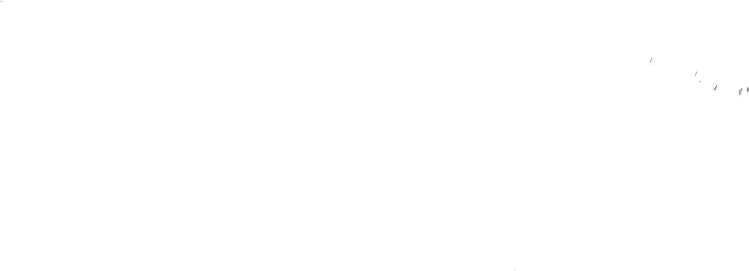 půjčitel právo jen prokáže-li, že nutnost opravy a škoda na předmětu výpůjčky vznikla výlučným zaviněním vypůjčitelepo ukončení doby výpůjčky převzít zpět předmět výpůjčky a odvézt od vypůjčiteledoložit při předání předmětu výpůjčky platný protokol o provedení bezpečnostně technických kontrol a dalších servisních úkonů, jejichž provádění vyplývá z obecně závazného právního předpisu nebo pokynů předepsaných výrobcem. Tato povinnost neplatí, jedná-li se o nový předmět výpůjčky, který dosud nebyl užívánpo dobu trvání smlouvy zajišťovat nebo provádět na svůj náklad bezpečnostně technické kontroly na předmětu výpůjčky a další servisní úkony vyplývající z obecně závazného právního předpisu nebo pokynů předepsaných výrobcem. Protokoly nebo zprávy o provedení těchto bezpečnostně technických kontrol bude půjčitel bez zbytečného odkladu zasílat pověřenému zaměstnanci oddělení zdravotnických přístrojů vypůjčitele.Doba výpůjčkyVýpůjčka podle této smlouvy se sjednává ode dne předání a převzetí předmětu výpůjčky na dobuneurčitou.Závěrečná ustanoveníSmlouva nabývá platnosti dnem podpisu oběma smluvními stranami a je účinná sepsáním zápisu o předání a převzetí předmětu výpůjčky podle čl. II. smlouvy.Platnost smlouvy končí a výpůjčka podle smlouvy zanikáuplynutím doby, na kterou byla výpůjčka sjednánavýpovědí - výpověď může podat každá ze smluvních stran z jakýchkoliv důvodů nebo bez uvedení důvodů. Výpověď musí být podána písemně a doručena druhé smluvní straně. Výpovědní lhůta činí tři měsíce a počíná běžet prvního dne měsíce následujícího po doručení výpovědidohodou obou smluvních stran uzavřenou v písemné forměz ostatních obecných důvodů zániku závazků podle občanského zákoníku.Práva a povinnosti smluvních stran, které nejsou výslovně upraveny smlouvou, se řídí obecně závaznými právními předpisy, zejména příslušnými ustanoveními občanského zákoníku.Změny a doplňky smlouvy lze provádět pouze se souhlasem obou smluvních stran, který musí být učiněn písemně ve formě dodatků, číslovaných v chronologickém pořadí. Smlouva byla vyhotovena ve dvou exemplářích, z nichž každá ze smluvních stran obdrží po jednom.Obě smluvní strany prohlašují, že se podrobně seznámily s textem smlouvy, jejímu obsahu rozumí a souhlasí s ním a na důkaz toho smlouvu podepisují.Ve Zlíně dne 12. 4. 2012